Harris County EMS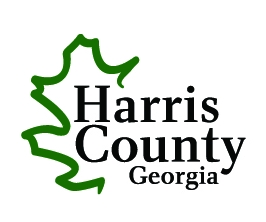 9907 SR 116 / P.O. Box 286Hamilton, Georgia 31811(706) 628-4284Fee ScheduleBoard approved on: June 16, 2020				   	                Effective Date: July 1, 2020ItemFeeAdvanced Life Support 2$1,500Advanced Life Support 1 (Emergency)$900Basic Life Support (Emergency)$800Basic Life Support (Non-Emergency)$450Ground Mileage$19 per mileRefusal of Service Fee $250 assessed if patient refuses transport and:EMS personnel is on site in excess of 30 minutes, or EMS supplies are used, or EMS responds to the same patient who refuses transport in excess of 12 times in a 12-month period.Credit Card Convenience Fee$3 minimum fee for the first $100 or 3% of the total if over $100.Return Check Fee$30 or 5% of total amount whichever is greaterEmergency Medical Billing LLC (LaFayette, AL) is the collection provider at 6.5% of actual collections.Emergency Medical Billing LLC (LaFayette, AL) is the collection provider at 6.5% of actual collections.